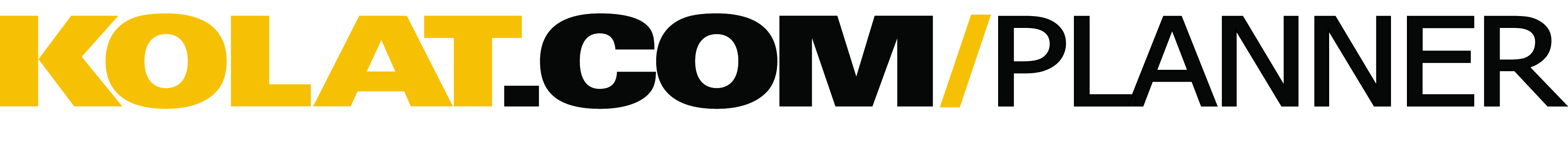 User Name:  sda4vols
Coaching Background (level, year exp., etc.):  9 years exp in youth and MS coaching.
Training Level:  Middle School
Wrestling Style:  Collegiate

Session Goal:  Shared practice room for most of the practice and do not have much room or time to live wrestle so will work drills longer to correct problems from last match.

Approx. Warm-Up Time:  20 min

Warm-Up Design:  Warm up jog. Stretch Stance in motion - always

Approx. Technique/Drilling Time:  50 min

Technique/Drilling Design:  Teaching young wrestlers to keep moving on the mat in all situations.Spin Drill OffenseSpin Drill Offense and DefenseSpin Drill to CradleNo Hands Block Shot​Build up against Basic Takedowns
Approx. Live Wrestling:  10 min

Live Wrestling Design:  Situational live wrestling from positions that we drilled from today.

Approx. Conditioning Time:  10 min
​
Conditioning Design:  3 stations. One upper body, one lower body, and one cardio. Group at each station exercises for app 1 minute till coach blows whistle for them to run to next station. Continues with coaches changing exercise after everyone goes through once.Total Practice Time Approx. 90 MinutesCopyright © 2015 Kolat.com LLC